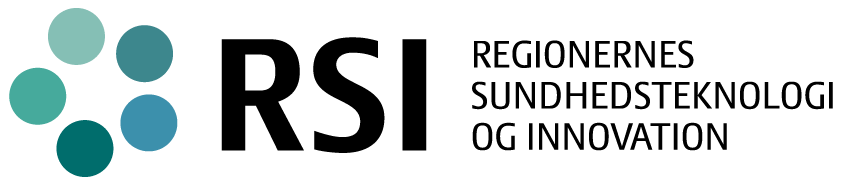 Projektgrundlag (PG)for RSI Pejlemærke
[projektets navn][evt. undertitel]Ver. 1.0 pr. [dato]DokumenthistorikFormål, baggrund og nødvendighed(Gerne max. 1 side)Formål(Her beskrives formålene med projektet, dvs. de overordnede begrundelser for at projektet er vigtigt, herunder hvad fornyelsen er ift. nuværende praksis. Beskrivelsen skal ikke omfatte konkrete målbare mål, ej heller konkrete beslutninger der har ført frem til projektet)(Indsæt tekst her – evt. som dots)Baggrund(her beskrives baggrunden for projektet, dvs. de konkrete tidligere beslutninger, analyser mv. som har ført frem til projektet, fx beslutninger i fælles regionale fora, i økonomiaftalen med regeringen, pilotprojekter, lovgivning mv. . Herunder også hvor mange patienter, grupper af sundhedspersonale mv., der er på området i dag, og hvor mange af disse, der forventes at blive berørt af projektet)(Indsæt tekst her – evt. som dots)Nødvendighed(Her beskrives situationen og konsekvenser, hvis projektet ikke gennemføres (nul-scenariet), og gives en helt kort vurdering af, i hvilket omfang det er påtrængende og nødvendigt at gennemføre projektet)(Indsæt tekst her – evt. som dots)Mål og succeskriterier(Her skitseres de målbare effekter, som der skal komme ud af projektet for at det kan opfattes som en succes, evt med brug af nedenstående tabel.. Målene skal være identiske med de Gevinster, der omtales og om muligt kvantificeres i Business Case, afsnit X. Fokus bør være på effektmål, ikke på leverancer. Gerne max. 1 side, da for mange mål svækker projektets fokus.)(Indsæt tekst her – evt. ved brug af nedenstående tabel)Leverancer og projektomfang(Her beskrives de konkrete leverancer fra projektet. Det er særlig vigtigt at klargøre, hvad der leveres af det fælles projektteam, og hvad der leveres via projektteams i de enkelte regioner. Eventuelt kan det præciseres, hvad projektet ikke leverer på områder, hvor nogen måtte ønske dette fx jf. interessentanalysen. Gerne max. 1 side)(Indsæt tekst her – evt. ved brug af nedenstående tabeller)Leverancer fra det fælles projektteamLeverancer fra projektteams i hver enkelt regionAfgrænsning – leverancer som projektet ikke påtager sig(Her beskrives i fritekst, hvilke fravalg der er gjort i projektet, med vægt på fravalg, som de afgørende interessenter eventuelt kunne finde kritisable.) Interessentanalyse(Her beskrives de 3-7 afgørende interessenter omkring projektet, deres forventede ønsker til projektets mål leverancer og tidsplan, samt hver interessents involvering i projektet. Angiv gerne konkrete navne på relevante personer, der forventes at repræsentere hver interessent. Gerne max. 1 side. Mere uddybende interessentanalyser henvises til interessentbilaget til projektets styregruppe)(Indsæt tekst her – evt. ved brug af nedenstående tabel)Organisering(Her forklares, begrundes og beskrives projektets foreslåede organisering fra og med analysefasen. Ønsker om allokeringer til projektet i analysefase skal beskrives, så de kan godkendes af RSI direktørkredsen. Rollebetegnelserne skal opfattes som anbefalinger til inspiration. Projektledende region fra og med Analysefasen udpeges på mødet i RSI direktørkredsen, hvor projektgrundlaget behandles, og øvrige roller udpeges af regionerne efter dette møde – nedenfor beskrives derfor blot de roller, der skal besættes. Gerne max. 2 sider.)(Indsæt tekst her – evt. ved brug af nedenstående tabeller)StyregruppeProjektteam i Analysefasen(Projekter kan eventuelt allerede i Analysefasen have behov for en eller flere grupper med repræsentanter for brugere, fx sundhedspersonale og evt. borgere, som kan medvirke til at præcisere de deltaljerede krav til opgaveløsning og it-understøttelse. Såfremt gruppen skal træffe valg om kliniske fællesindhold af patientforløb, informationsbehov, beslutningsstøtte mv. kander blive behov for en eller flere grupper med toneangivende klinikere, der kan varetage landsdækkende klinisk koordination omkring patientgruppen. Gruppen kan give fælles faglige anbefalinger til fx behandlingens mål, forløb og aktiviteter, behov for informationer, algoritmer i beslutningsstøtte mv.)Brugergruppe(r) / Klinisk(e) koordinationsgruppe(r) / Referencegruppe(r) (evt.)(Beskriv kort, hvilke fora, som projektet etablerer mhp. involvering af interessenterne og skitser deltagerkreds i hvert forum.) (Indsæt evt. figur, der illustrerer organisationen jf. standard-figur fra RSI projektmodel nedenfor)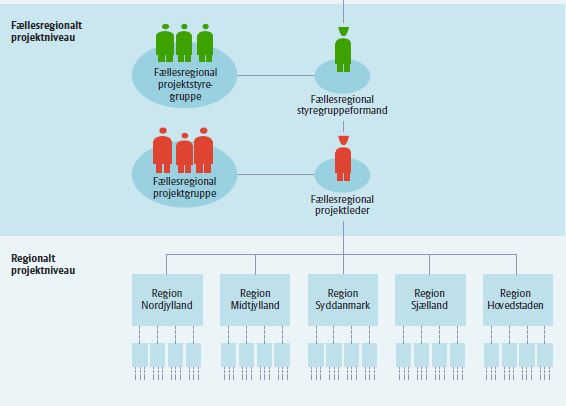 Tidsplan(Her skitseres og begrundes de foreløbige hypoteser om projektets tidsplan for faserne Analyse, Anskaffelse, Gennemførelse og Realisering, samt skitse til faseplan for Analysefasen. Tidsplan illustreres ved en figur, hvor RSI projektmodellens faser er lagt på en tidslinje, dvs. figurens faser ”strækkes” så de passer på en korrekt tidslinje. Gerne max. 2 sider.)(Indsæt figur og tekst her)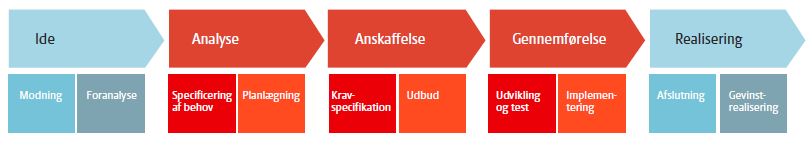 Tidsplan for fase II. Analyse(Her indsættes tekst der begrunder planen for Analysefasen, herunder særlige emner der skal belyses.)Business caseBusiness Case forudsætninger(Forklar indholdet af de væsentligste linier i business casen og begrund størrelsen af tal, og angiv hvordan projektets omkostninger skal finansieres.)Business case-oversigt(indsæt det opsummerende business case-oversigtsskema fra Business case-bilaget til styregruppen (excel-ark-skabelon) her, gerne max. 2 sider inkl. tekst om de ledelsesmæssigt vigtigste BC-forudsætninger, herunder hvordan projektets omkostninger skal finansieres.)Risikostyring(Her beskrives projektets foreløbige hypoteser om risikostyring, dvs. for forebyggelse og imødegåelse af de ledelsesmæssigt vigtigste og for projektet mest afgørende risici, som vil kunne hindre projektets fremdrift eller gennemførelse, og hvor RSI direktørkredsen måske har en rolle, fx med brug af nedenstående skema.)(Indsæt tekst her – evt. ved brug af nedenstående tabel)Arkitektur(Her beskrives den opgaveløsning, der i fremtiden skal it-understøttes – og den it-understøttelse som må ændres eller etableres for at understøtte opgaverne. Indsæt forklarende tekst med overbliks-diagrammer. Gerne max. 2 sider.. Arkitekturafsnittet skal reviewes i RITA før det færdiggøres til RSI direktørkredsen. Afsnittet udarbejdes af projektets it-arkitekt i dialog med projektlederen og den regionale projektgruppe.)Forretningsarkitektur – opgaveløsning i fremtidenIndsæt tekst her - se eksempel på figur om fremtidig opgaveløsning. 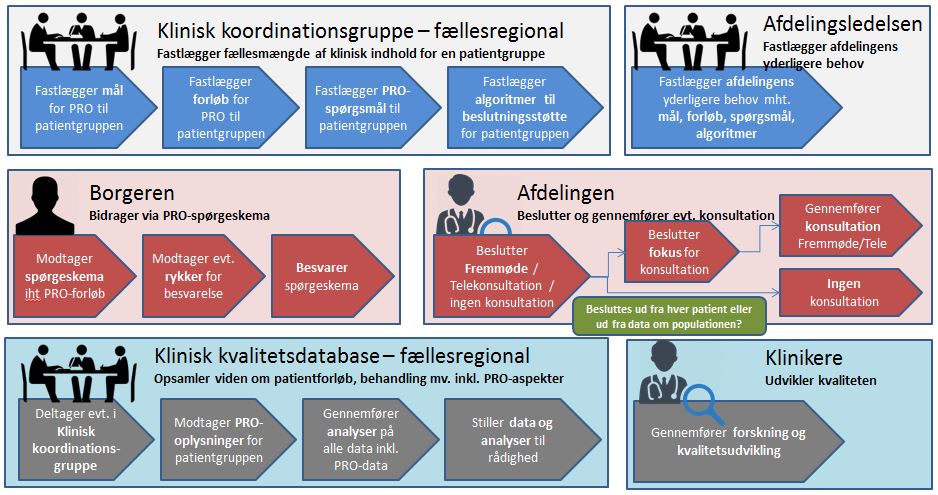 Løsningsarkitektur – it-landskab i fremtiden(Indsæt tekst her – se eksempel på figur om fremtidigt it-landskab)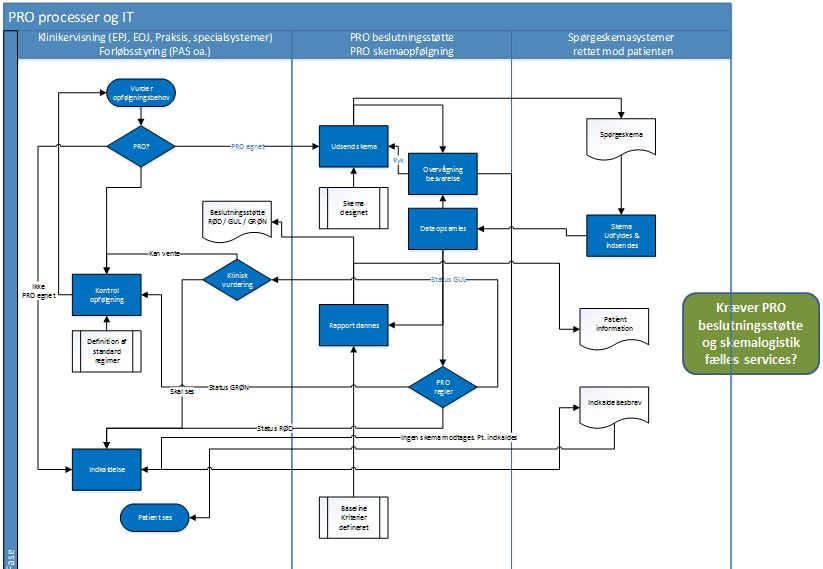 Systemforvaltning(Her beskrives foreløbige hypoteser om, hvordan it-ændringer og it-anskaffelser bestilles eller indkøbes, om de driftmæssige behov, og om behovet for systemforvaltning. Gerne max. 1 side i alt.AnskaffelseHer skitseres foreløbige hypoteser om anskaffelsesstrategien på såvel it-udvikling som drift og evt. konsulentopgaver. Hvilke af opgaverne med it-udvikling hhv. it-.drift anskaffes eksternt, og hvilke internt af medarbejdere i regionerne?Hvad betyder de udbudsretlige rammer? Hvad anskaffes ved yderligere brug eller tilpasning af hvilke eksisterende systemer iht. kontrakter med hvilke leverandører? Hvad skal nyanskaffes, og hvilke indkøbsformer/udbud forventes anvendt? Hvordan ser leverandørfeltet ud, og hvordan forberedes og involveres leverandørerne på lige vilkår før selve udbuddet? Drift og videreudviklingHer skitseres foreløbige hypoteser om drift- og videreudviklingskravene for de involverede eksisterende og nye it-systemer, som indgår i it-understøttelsen – fx ”meget høj oppetid, 24/7 driftstid” etc. Angiv foreløbige hypoteser om vigtige driftsmæssige afhængigheder, hvor de involverede it-systemer er afhængige af, at omgivende it-systemer virker, eller omvendt.Angiv foreløbige hypoteser om behovene for løbende videreudvikling – forventes der at komme mange og hyppige ændringer til de involverede it-systemer som følge af nye kliniske behov mv.SystemforvaltningAngiv foreløbige hypoteser om opgaver i den løbende systemforvaltning, når de involverede it-systemer er ændret og/eller sat i drift – imellem de forskellige it-leverandører, regionernes kliniske organisation, regionernes it-organisation, og den fællesregionale systemforvaltning i SystemAnsvarlig Region (SAR)?Version og datoRevisionAnsvarligMålSucceskriterier(skitse til målbart slutmål)Fx forbedring for borgerne/patienterneVentetid => B ugerFx forbedring for sundhedspersonaletTidsforbrug => D timerFx effektivisering for regionerne genereltMedicinforbrug => F mio.kr.Fx forbedring ift. statenDRG => H mio.kr.Fx forbedring ift. almen praksisFx mål mht. lovgivning (jf. MTV/MAST)Fx etiske mål (jf. MTV/MAST)Leverance(navn)Indhold(egenskaber og kvalitetskrav)Fx kliniske anbefalingerFx fælles brugervejledningFx fælles it-løsning…..Leverance(navn)Indhold(egenskaber og kvalitetskrav)Fx klinisk implementeringFx brugeruddannelseFx it-tilpasninger…..InteressenterMål og ønsker ift. projektetProjektets håndtering af dette (fx involvering af interessenten)Fx borgerneFx sundheds-personaletFx regionernes ledelseFx statenFx almen praksisRolleStyregruppeformandFx SeniorbrugerFx SeniorbrugerFx SeniorbrugerFx SeniorleverandørRolle (uddyb evt. opgaver)Behov for allokeringProjektlederFx timer/periodeFx ProjektkoordinatorFx ArkitektFx Test managerFx ProduktspecialistFx Forretningssystemansvarlig (FSA) på eksisterende it-systemerFx DriftkonsulentFx Juridisk konsulentAktivitet/produkt(navn)Start(dato)Slut(dato)Timer(antal)Indkøb(kroner)Afhængig af(aktivitet/produkt)Evt. etablering af regional projektorganiseringEvt. etablering af fora med interessenter fx klinikereEvt. formulering af Mål, leverancer, succeskriterier og Business caseEvt. formulering af Interessentanalyse og Organisering.Evt. formulering af RisikoanalyseEvt. formulering af Forretningsarkitektur (klinisk opgaveløsning, i dialog m klinikere)Evt. formulering af Løsningsarkitektur (it-landskab), Migreringsplan samt SikkerhedEvt. formulering af Anskaffelsesstrategi, Drift og SystemforvaltningEvt. Formulering af KvalitetsstyringEvt. review i RITAEvt. RSI risikovurdering (<10mio kr)Oversigt for hele perioden og samlede investeringer og gevinsterInvesteringer/projektomkostninger fordelt på posterGevinster/driftsforbedringer fordelt på posterRisiko(uønsket hændelse for projektet)Forebyggelse (hypoteser om projektaktiviteter der mindsker Sandsynlighed)Imødegåelse (hypoteser om mulige tiltag, der mindsker Konsekvens hvis det sker)Fx økonomiske risiciFx risici vedrørende etiske forholdFx risici vedrørende lovgivningFx risici vedrørende patienthensynFx risici vedrørende politiske overvejelser